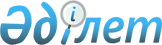 "Қызылжар ауданының коммуналдық мүлігін мүліктік жалға беру (жалға алу) кезіндегі жалдау ақысының мөлшерлемесін есептеу тәртібін айқындау туралы" Солтүстік Қазақстан облысы Қызылжар ауданы әкімдігінің 2014 жылғы 27 маусымдағы № 339 қаулысының күші жойылды деп тану туралыСолтүстік Қазақстан облысы Қызылжар аудандық әкімдігінің 2015 жылғы 13 наурыздағы № 121 қаулысы      "Нормативтік құқықтық актілер туралы" Қазақстан Республикасының 1998 жылғы 24 наурыздағы Заңының 40 бабы 2 тармағының 4) тармақшасына сәйкес, Солтүстік Қазақстан облысы Қызылжар ауданының әкімдігі ҚАУЛЫ ЕТЕДІ:

      1. "Қызылжар ауданының коммуналдық мүлігін мүліктік жалға беру (жалға алу) кезіндегі жалдау ақысының мөлшерлемесін есептеу тәртібін айқындау туралы" Солтүстік Қазақстан облысы Қызылжар ауданы әкімдігінің 2014 жылғы 27 маусымдағы № 339 қаулысының (2014 жылғы 28 шілдедегі № 2882 нормативтік құқықтық актілерін мемлекеттік тіркеу Тізілімінде тіркелген, 2014 жылғы 8 тамыздағы №32 (580) "Қызылжар" газетінде, 2014 жылғы 8 тамыздағы №32 (5483) "Маяк" газетінде жарияланған) күші жойылды деп танылсын.

      2. Осы қаулының орындалуын бақылау Солтүстік Қазақстан облысы Қызылжар ауданы әкімінің аппарат басшысы Ж.Х. Ақылбековаға жүктелсін.

      3. Осы қаулы қол қойылған күннен бастап қолданысқа енгізіледі.


					© 2012. Қазақстан Республикасы Әділет министрлігінің «Қазақстан Республикасының Заңнама және құқықтық ақпарат институты» ШЖҚ РМК
				
      Аудан әкімі

Б. Жұмабеков
